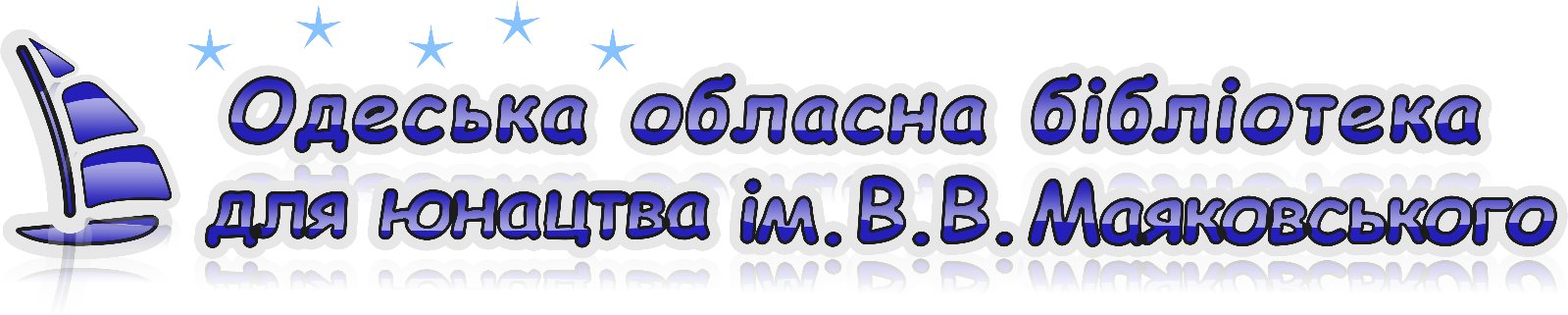 Узагальнення даних паперових анкет Всеукраїнського соціологічного дослідження«Сучасна молодь у стилі української незалежності»   Протягом трьох місяців публічні бібліотеки  на чолі з ОЮБ ім. В. В. Маяковського Одеської області брали участь у Всеукраїнському соціологічному дослідженні «Сучасна молодь у стилі української незалежності». Бібліотекарі з’ясовували думки сучасної молоді щодо важливих для них сфер життєдіяльності у стилі української незалежності, а саме: ставлення молоді до нинішніх умов життя в незалежній Україні, рівень задоволення умовами для професійного розвитку та життя в Україні, пріоритетні сфери та основні проблеми, які потребують уваги і вирішення на державному рівні, можливості для самореалізації, погляди щодо покращення умов у власній країні та ін.  Користувачам було пропоновано заповнити Анкету у двох варіантах: електронному та паперовому. 16 ЦБС та окремих публічних бібліотек в доповнення до електронного варіанту заповнили у паперовому та узагальнили дані. Це: Арцизька, Березівська, Великомихайлівська та Новоборисівська, Великоплосківська ПБ, ЦБС м.Їзмаїла, Кодимська, Окнянська ПБ,Любашівська ЦБС,Маяківська ПБ,ЦБС для дорослих м.Одеси, ЦБС м.Подільська, Ренійська ЦБС,Роздільнянська ПБ, Татарбунарська ЦБС,Цебриківська ПБ, ЦБС м.Чорноморська, Шабівська ПБ.У дослідженні  взяли участь 1803 користувача бібліотек --  молоді люди віком від 14 до 35 років.Вкажіть, будь ласка, Вашу сферу діяльності? навчаюся в школі 	845ліцеї       45ПТУ       36 навчаюся у виші 	293 працюю  			464Інше				120	(безробітний, декретна відпустка, на обліку в центрі зайнятості)Чи пишаєтесь Ви тим, що є громадянином/громадянкою України? так				1510 ні				84 важко відповісти	199 я не є громадянином/громадянкою України  10 3.Ви пишаєтесь:4.Чи є для Вас притаманними такі дії та почуття: відчуття гордості за свою країну						978 почуття гордості за культурне надбання української держави	814 участь в акціях, спрямованих на вшанування борців за державну незалежність і територіальну цілісність України у XX столітті				482 участь у заходах, присвячених пам’яті жертвам Голодомору-геноциду 1932-1933 років, вшанування героїв Небесної Сотні				542Інше: - гордість за Перемогу у Великій Вітчизняній війні                              4        - гордість за нашу армію                                                                         18- не має почуттів                                                                                         95.Зазначте власний вибір мови/мовлення для наступних позицій:6.У діяльності яких організацій громадянського суспільства Ви брали участь за останній рік? шкільне або студентське самоврядування						705 спортивні організації, пов’язані з освітою, наукою, мистецтвом, спортом	549 благодійні організації									220 юнацькі, молодіжні громадські організації						334 волонтерські ініціативи									239 релігійні організації										59 інші організації ________________________________________		18 я не брав/брала участі									4137.Що для Вас є пріоритетним щодо розвитку країни сьогодні?Багато учасників опитування не змогли обрати одну відповідь  мир в Україні										1429 боротьба із зростанням цін  							582 захист свободи слова								396	 боротьба зі злочинністю								467 забезпечення стабільної економіки						705 перехід до більш гуманного суспільства, в якому цінується особистість	482 важко відповісти										71Ваш варіант ___________________________________________8.Ви хотіли б одержати загальноосвітніх знань та навичок, в тому числі послуги, що надає бібліотека для юнацтва: вміння жити в нових суспільних умовах						655 упевненості у своїх силах								648 ініціативи і самостійності у розв’язанні життєвих проблем			587 сучасних політичних знань								321 сучасних економічних знань								3849.Чи відчуваєте Ви підтримку молоді з боку держави? так, яку саме:- участь у Всеукраїнських грантах  4- патріотичне виховання   115- спорт                                 12- безкоштовна середня освіта (шкільна) 98- стипендія                          9- молодіжне кредитування 2- надання житла 5- всеукр. гранти 4- субсидії 9- розбудова інфраструктури 44 ні	808												 важко відповісти  693										10.Яку допомогу та в якому вигляді Ви хотіли б отримати від держави? пільговий кредит на власне житло   1018							 фінансова допомога на започаткування підприємницької діяльності	993		Ваш варіант: фінансування освіти молоді  35безкоштовна вища освіта       43допомога молодим сім’ям   45 зменшення  податків            2411.Зазначте проблеми молоді Вашого регіону, які потребують нагального вирішення: отримання гідної освіти									549 відсутність достойно оплачуваної роботи					        1045 низький рівень громадської активності та залучення молоді до прийняття важливих рішень											260 низький рівень патріотизму									225 відсутність місць для проведення дозвілля						437 залежність від інтернету (онлайн ігри, соціальні мережі, відео контент)	618 відсутність спортивних закладів								247 шкідливі звички (куріння, наркотики, алкоголь)					497 агресивність у суспільстві									344Ваш варіант _____________________________________________12.Чи відчуваєте Ви у незалежній Україні дискримінацію за наступними ознаками:13. Якщо у Вас є фінансова можливість відпочити, то де саме: в межах України				786			 за кордоном					634 на власній дачі					131 лише вдома					27714.Зазначте пріоритети державної політики: сприяння зайнятості та самореалізації молоді	592 сприяння забезпечення молоді житлом			733 підтримка талановитої молоді				485 підтримка молоді, яка опинилася/перебуває у важких життєвих обставинах	419 поширення серед молоді здорового та безпечного способу життя		654 спортивні заходи для молоді								617 розвиток мережі молодіжних центрів і юнацьких клубів				413 формування національно-патріотичної свідомості молоді			51215.Що мотивуватиме Вас до громадської активності? бажання розвинути необхідні для життєвого успіху якості, навички, здобуті знання									573 почуття причетності до суспільного життя			408 розширення кола спілкування					608 налагодження необхідних для життєвого успіху зв’язків	567 можливість почати кар’єру та брати участь у місцевому врядуванні	44116.Чого Ви прагнете досягти у житті? сімейного щастя, створення сім’ї та народження дітей		698 самореалізації									757 здобуття вищої освіти								572 організувати власну справу							751 зробити кар’єру									579Власний варіант __________________________________________17.З ким/чим у Вас асоціюється 30-річчя Незалежності України Леонідом Кравчуком, пошуком роботи за кордоном, з розвитком культури та спорту, зі степами та ланами,  мавками,  салом,  безробіттям,  свободою слова,  українськими традиціями,  Т.Шевченко,  вишневим садочком,  Карпатами,  майданом. Зі святковими заходами на Майдані; з Леонідом Кравчуком, з жовтим пшеничним полем; з вишиванками. З єдністю, зі свободою, з миром, почуттям гордості, правом на безпеку, свободою думки і слова, з сильною країною, яку протягом тисячоліть прагнули поневолити, але народ не здавався.Гордість, молодість, моє місто, Перемога.-   З президентом, з письменниками, з корупцією, мирною країною, європейською країною, з волею, свободою слова, бідністю, прагненням кращого, країною з чудовими краєвидами,  країна це «ми».- З молодим зеленим деревом.Зі свободою.З бідністю. З днем народження України. З гордістю за свою країну. З можливістю розвиватися З певними досягненнями.З радістю та гордістю. З перемогою.Ні з чим не асоціюється.- В.Чорновілом, Ю.Тимошенко, Героями Небесної Сотні.        - Зі мною, бо мені теж 30 років. З безладом у країні. Із зовнішнім управлінням країною. З волею.З молодою сім'єю, яка будує своє щасливе майбутнє адже ми набули право бути господарями на своїй землі і маємо відповідальність за її устрій та функціонування.З миром ,святом ,з щастям , радістю, свободою, з днем народження,з Б.Хмельницьким та Т.Шевченкоз перемогою у Другій Світовій  війні, з можливістю  бути вільної,ні з чим хорошим.- З миром і процвітанням, святом,  з добрим настроєм, надією на світле майбутнє, свободою, святковим настроєм. Багато респондентів не відповіли на це питання.- З днем відпочинку. Любов до Батьківщини.                                                                                     Гордість за свою країну  та досягнення її громадян                                           Бажання жити і працювати на благо своєї країни, захищати свою країну                                                                                         Історичне минуле Украї. Гордість. Повага.Надією.Захоплення своєю країною. Довірою до влади.Тривога і невпевненість.Проведення заходів щодо відзначення  30-річниці  Незалежності  України. Свято нашої країни.                                                                                               Уміння самостійно оцінювати події, що відбуваються в державі.                 Прагнення до свободи людини, відданість Україні.З українським народом. В Україні  завжди були і є люди, які готові боротися за незалежність.Українська армія.- Почуття гідності.Нагода для українців продовжувати обстоювати незалежність                  Люди, які готові захищати нашу країну.                                  - Асоціюється  з людьми, які люблять свою країну та роблять все, щоб вона процвітала та розвивалася. Історична пам’ять.                                                                                      Надія на прагнення свободи і справедливості. З вишиванкою                                                                                                    Свобода слова.                                                                                                    - Протягом часу були упущені можливості, для незалежної країни. Нажаль.18.Вкажіть, будь ласка, Вашу стать: жіноча			1113 чоловіча			69019.Вкажіть, будь ласка, Ваш вік: 14-17			869 18-23			388 24-30			264 31-35			282ПІДСУМКИ: Аналізуючи відповіді респондентів, можна зробити висновки, що в опитуванні взяло участь 1803 респондента, більшість серед яких -- школярі – 845.  Пишаються тим, що є громадянами України – 1510 респ. Пишаються молоді люди ,перш за все, історією України -- 1456, спортивними досягненнями -- 1186 та культурним стилем – 1183.       Притаманними для опитуваних є найбільше – відчуття гордості за свою країну -- 978 респ., почуття гордості за культурне надбання української держави -- 814 опитуваних. Беруть участь у заходах, присвячених пам’яті жертвам Голодомору-геноциду 1932-1933 років, вшанування героїв Небесної Сотні – 542, участь в акціях, спрямованих на вшанування борців за державну незалежність і територіальну цілісність України у XX ст. – 482 опитуваних. За українську мову в користуванні найбільше обрали у засобах масової інформації -1382 респ.,  у рекламі – 1232.    За останній рік опитувані брали участь у спортивних організаціях, пов’язаних з освітою, наукою, мистецтвом, спортом – 549 респ., шкільному або студентському самоврядуванні 705, в юнацьких, молодіжних громадських організаціях – 334.  Вважають пріоритетним для розвитку країни сьогодні мир в Україні – 1429  та забезпечення стабільної економіки -705 респ., боротьба із зростанням цін – 582 перехід до більш гуманного суспільства – 482, боротьбу зі злочинністю – 467,за захист свободи слова – 396 опитуваних.  Хотіли б одержати загальноосвітніх знань та навичок вміння жити в нових суспільних умовах – 655 та набути впевненості у своїх силах – 648 респ. Ініціативи і самостійності у розв’язанні життєвих проблем -- 587 респ., сучасних економічних знань – 384,сучасних політичних знань – 321.   Не відчувають підтримку молоді з боку держави 808 респондентів. 302 -- її відчувають. А саме: Всеукраїнські гранти, спортивні ініціативи, степендії, субсидії, молодіжне кредитування, житло для молоді, розбудова інфраструктури. Отримати фінансову допомогу від держави на започаткування підприємницької діяльності 993 опитуваних, а 1018 бажають отримати пільговий кредит на власне житло. Найбільшою проблемою нашого регіону вважають відсутність достойно оплачуваної роботи – 1045 респ., потім залежність від інтернету – 618,отримання гідної роботи – 549,шкідливі звички- 497, відсутність місць для проведення дозвілля – 437, агресивність у суспільстві – 344 респ., низький рівень громадської активності --260 та низький рівень патріотизму – 225 респ. Відчувають дискримінацію за економічним становищем 925 опитуваних, за рівнем освіти -- 634, за професійним досвідом роботи –554,за віком – 385, за мовою – 322. Відпочивати, якщо буде фінансова можливість будуть в Україні – 786, за кордоном -- 634 опитуваних.733 респондента вважають пріоритетом державної політики сприяння забезпечення молоді житлом, поширення серед молоді здорового та безпечного способу життя – 654 респ., спортивні заходи для молоді – 617, -формування національно-патріотичної свідомості молоді -- 512, сприяння зайнятості та самореалізації молоді -- 592, підтримку талановитої молоді – 485 респ., підтримка молоді, яка перебуває у важких життєвих обставинах -- 419, розвиток мережі молодіжних центрів і юнацьких клубів – 413  опитуваних. Найбільше мотивує наших респондентів до громадської активності розширення кола спілкування – 608, бажання розвинути необхідні для життєвого успіху якості, навички, здобуті знання – 573, налагодження необхідних для життєвого успіху зв’язків – 567, можливість почати кар’єру та брати участь у місцевому самоврядуванні – 441 опитуваних, та почуття причетності до суспільного життя – 408 респ. Наша молодь найбільше прагне досягти у житті  самореалізації – 757         організації власної справи – 751, сімейного щастя прагнуть --  698 респ., прагнуть зробити кар’єру -- 579 респ., здобути вищу освіту – 572. В опитуванні брали участь 1113 респондентів жіночої статі та 690 – чоловічої. По віковій категорії :  14-17 років – 869 опитуваних, 18-23 – 388 респ, 31-35р. – 282 респ. та 24-30р. – 264 респ.такніне визначився/визначиласяправовою системою в Україні488727588історією України1456125222науково-технічними досягненнями765434604культурним стилем України1183144476спортивними досягненнями1186192425системою освіти433582788системою соціального забезпечення272607924українською мовоюіншою мовою рос.     анг.    молд.   інтернет903890       8         2засоби масової інформації1382414       5         2реклама1232564       5         2друкована література1195601       5         2література в електронному вигляді920876       5         2соціальні мережі940851      10        2такні важко відповістистатевою приналежністю (жіноча/чоловіча)2521193358економічним становищем (бідність/багатство)925449429рівнем освіти634537632професійним досвідом роботи554673576віком385913505соціальною активністю2581315230мовою 3221237244регіональним походженням1471029627релігійним поглядами1521529122етнічним походженням1231191489